Муниципальное образовательное учреждение дополнительного образованияДом детского и юношеского творчества с. ВадинскДополнительная образовательная общеразвивающая программахудожественной направленности«Керенчаночка»Программа рассчитана на детей в возрасте  7 - 15 лет.Срок реализации программы – 2 годас. Вадинск2020 г.СодержаниеПояснительная записка………………………………………….……3Цель и задачи программы…………………………………..…..…...3Планируемые результаты…………………………………………….8Учебный план……………………………………………….…..…....9Календарный учебный график………………………………………10Учебно-тематический план………………………………………….11Содержание изучаемого курса………………………………………13Условия реализации программы …………………………………..19Формы аттестации. Система контроля качества освоения ОП…..19Список литературы…………………………………………….…….20Рабочие программы…………………………………………………21Пояснительная запискаФольклор – коллективное творчество народа, вобравшее в себя его вековой жизненный опыт и знание. Обращение к фольклору сегодня имеет глубокий социальный смысл, являясь средством эстетического, нравственного и патриотического воспитания детей и юношества. Народная педагогическая практика имеет глубочайшие исторические корни. Она выработала многочисленные  нормы, приемы, традиции воспитания. Содержание программы учитывает преемственность в народном музыкальном творчестве детей, метапредметность.  Занятия песенным народным творчеством тесно связаны с занятиями по развитию речи, музыкой, трудом, ознакомлением с окружающим миром, физической культурой. Таким образом, ребёнок младшего школьного возраста получает базовые знания, необходимые в учебной деятельности.Новизна программы состоит в том, что она позволяет охватить русский фольклор как целостное явление через изучение народных праздников, обычаев и обрядов, и определена требованиями к результатам основной образовательной программы начального общего образования ФГОС.Востребованность  и актуальность данной программы продиктована острой необходимостью воспитания цельной, жизнеспособной, творческой и нравственно здоровой личности, защиты и развития ее духовности. Настоящая программа отличается тем, что музыкально - фольклорные знания и умения систематизируют теорию и практику с учетом основ современной дидактики  и возрастной психологии детей, включают национально-региональный компонент и направлены на решение задач общеобразовательной школы в условиях модернизации системы образования. Данная образовательная программа рассчитана на любой социальный статус детей имеющих различные интеллектуальные, художественные и творческие способности. Цель программы: формирование интересов к народному творчеству,  художественной культуре, любви к родине, природе, народной песне.
ЗадачиОбразовательные:-приобщить учащихся к народному творчеству, познакомить с  историей, с видами и жанрами детского фольклора.Воспитательные:-воспитать осмысленное и уважительное отношение к традициям русского народа.-воспитать и сформировать характер посредством народной мудрости.-воспитать чувство любви к Родине, труду, чувство ответственности.Развивающие:-развить творческие способности детей, фантазию, мышление, воображение, эстетический вкус, музыкальный слух, чувство ритма, умение импровизировать.-ориентироваться в музыкальных традициях, жанрах вокально-хорового творчества.-способствовать утверждению индивидуальности обучающегося.Стандарт устанавливает требования к результатам обучающихся, освоивших основную образовательную программу начального общего образования: личностным, включающим готовность и способность обучающихся к саморазвитию, сформированность мотивации к обучению и познанию, ценностно-смысловые установки обучающихся, отражающие их индивидуально-личностные позиции, социальные компетенции, личностные качества; сформированность основ гражданской идентичности. метапредметным, включающим освоенные обучающимися универсальные учебные действия (познавательные, регулятивные и коммуникативные), обеспечивающие овладение ключевыми компетенциями, составляющими основу умения учиться, и межпредметными понятиями.предметным, включающим освоенный обучающимися в ходе изучения учебного предмета опыт специфической для данной предметной области  деятельности по получению нового знания, его преобразованию и применению, а также систему основополагающих элементов научного знания, лежащих в основе современной научной картины мира.       Такие  дидактические принципы, как постепенность и последовательность, доступность и систематичность, наглядность и достоверность, активизация восприятия, образного мышления и творческой инициативы, комплексное освоение материала, индивидуальный подход в условиях коллективного обучения– находят свое полное подтверждение в работе по освоению фольклора согласно данной программе.Фольклор как форма народной культуры не остается неизменным, а развивается вместе с развитием народа, вбирая в себя все ценное, что существовало ранее, и отображая новые социальные изменения. Поэтому фольклор всегда самобытен и современен. Именно по этой причине он сохранил свою воспитательную функцию и в настоящее время.    Формы организации образовательного процесса могут быть разные. Они зависят от вида деятельности, темы, сложности, способности и возможности усвоения материала каждым ребенком:Концерты и праздники (например «Музыкальный подарок», «Литературная гостиная», «Ярмарка», «Масленица пришла) – массовая форма. Темы «Сценическая культура», «Создание творческого образа» - групповую.    В работе используются  такие методы и приемы:По источнику знаний:Наглядно-слуховые (слушание музыки).Наглядно-образные (рассматривание альбомов, иллюстраций, приемы исполнения движений, образов).Словесные  методы (беседа, рассказ, пояснение, объяснение).Практические методы (упражнения, создание образов, творческие задания).По назначению:Приобретение и применение знаний.Формирование умение и навыков.Творческая деятельность.Диагностика.По характеру деятельности:РепродуктивныйИгровойПо дидактическим целям:Методы, способствующие первичному усвоению материала, закреплению и совершенствованию приобретенных знаний.Методика проведения  занятий на всех этапах обучения состоит из:развития специальных данных: музыкального слуха чувства ритма, музыкальной памяти, музыкального воображения с учетом возрастных особенностей детей.творческих заданий.работы над певческими навыками.участия в музыкальных, театральных, фольклорных мероприятиях. На групповых занятиях проводятся народные игры, при подготовке к календарному празднику используются загадки, пословицы, поговорки по теме. В организации образовательного процесса так же  используется следующий фольклорный материал:- народные игры, в том числе хороводные игры и хороводы;
- мифология: миф, сказка, быличка и бывальщина, былина, легенда и др.;
- материал календарных обрядов и праздников;       Включение такого материала обогащает представления обучающихся об атмосфере того или иного фольклорного явления и будет способствовать формированию «фольклорного» кругозора. Специфика фольклорного материала дает возможность проведения учебных занятий в форме путешествий, народных игр, обрядовых действий. В рамках реализации программы используются следующие формы проведения занятий: Обряд. В зависимости от возраста школьников, им предлагается определённая интерпретация целей обряда и способов достижения этих целей.  Кроме специфической формы общения и сотворчества, обряд может стать способом выработки активного отношения ребёнка ко всему, что происходит в окружающем мире. В момент проведения обряда дети становятся действующими лицами в драме борьбы света и тьмы, учатся понимать Человека – Природу – Вселенную в их единстве, видеть своё место в этом комплексе и ощущать ответственность за происходящее. Гулянка. Гулянка имела свои традиционные формы. Она входила в структуру обряда, или была логическим его завершением, или проводилась отдельно.   В народной культуре предпочтение отдавалось активным формам отдыха: играм, песням, танцам, пляскам и др. Разученные на занятиях,  они реализуют это свойство в непосредственном действии, где сценарий остаётся как бы за кадром, а на первый план выходит импровизация. Основные «приобретения» учащихся от такой формы творчества: умение отдыхать, активно общаться и испытывать чувство коллективной радости.Толока, посиделки. Толока – совместный труд (вернее, совместная помощь кому-либо из членов коллектива), иногда сопровождаемый обрядовыми действиями и заканчивающийся угощением, застольем и гулянкой. В народной культуре толокой (возможны и другие названия) называют различные виды совместной работы (посадка картофеля, строительство дома, жатва и др.) В условиях школы вид работы выбирается по обстоятельствам.Такие формы используются и на итоговых занятиях по той или иной теме. Кроме того для оптимизации усвоения учебного материала и большей наглядности занятий применяются такие формы передачи знаний и овладения практическими навыками,  как целенаправленное слушание народной музыки и песен, организация встреч с исполнителями народных песен, посещение фестивалей и концертов народной музыки. Такие формы работы способствуют  развитию активного восприятия музыки, формируют  эмоциональную отзывчивость и способствуют  накоплению фольклорного багажа.Учебное занятие, как правило, организуется по следующей схеме:-распевка;-показ и разучивание нового музыкального  материала;-закрепление пройденного;-слушание музыки и анализ прослушанного;-теоретичекие сведения;-повторение.Существуют и другие формы проведения занятий: Игровое занятие – на котором дети учатся играть в народные игры и играют в них. Параллельно с обучением игре педагог следит за взаимоотношениями в коллективе, за особенностями проявления школьников в игровом процессе (общении); производит диагностику отставаний или нарушений в способности к социализации и по возможности осуществляет коррекцию. В процессе игры усваиваются нормы этики общения. Для переключения внимания, а также в целях максимально эффективного использования времени применяются любые другие виды фольклорной деятельности: рассказывание сказок, быличек, загадывание загадок и т. д.Занятие - подготовка к календарному празднику. Разучивание элементов календарных обрядов совершается в игровой форме. Элементы занятия: разучивание календарных песен; обсуждение текстов песен, их символического значения; обсуждение семантики ритуальных действий и ритуальных предметов. Основное внимание уделяется развитию образного мышления, освоению значения символов, пониманию их роли в решении нравственных проблем современного общества, проблем культурной и природной экологии.Занятие-беседа, изложение теоретических сведений с использованиемнаглядных пособий, видеоматериалов, музыкальных примеров.Практическое занятие-разучивание песен, игр, знакомство с основами хо-реографии.Занятие- репетиция, концерт.Итоговое занятие (завершающее тему). Самостоятельная работа учащихся, чтение дополнительной литературы, выполнение творческих заданий, проектная  и исследовательская деятельность.Целесообразны и  формы работы групповые,  индивидуальные – с наиболее одаренными заинтересованными детьми,  работа в парах, работа в  микрогруппах, пение в разновозрастных дуэтах, трио.Слушание музыки по фонограммам обычное и привычное дело в музыкальном образовании, становится явлением необычным и непривычным, когда это касается аутентичной музыки. Для многих ребят становится неожиданным то, что вместо артистического  исполнения, они слышат исполнение бытовое, необычное для многих, поскольку оно относится  к другому «не их» быту. Интересным и полезным оказывается прослушивание народной музыки без предварительного объяснения, но со специально поставленной задачей - определить функцию фольклорного произведения на основе лишь слухового восприятия, слухового анализа. Для этого должны быть выбраны произведения, особенно ярко, наглядно демонстрирующие ту или иную  функцию.  При слушании колыбельной песни негромкое, вполголоса пение, равномерный ритм, характерный «баюкальный» припев – помогут ребятам точно определить жанр.         Наиболее успешно в программе так же используются  методы:1.Формирования сознания личности: словесные, метод примера;2.Организации деятельности и формирования опыта общественного поведения: метод приучения, упражнения, создания воспитывающих ситуаций;3.Методы стимулирования поведения и деятельности: поощрения, наказания, метод создания ситуации успеха;4.Методы контроля, самоконтроля и самооценки: метод педагогического наблюдения, опросы, беседы, метод анализа результатов деятельности, метод создания ситуации для изучения поведения.Организация и проведение учебно-творческого и воспитательного процессов строятся с учётом возрастных и индивидуальных особенностей развития каждого ребёнка. В ходе усвоения детьми содержания программы учитываются темп развития специальных умений и навыков, степень продвинутости по образовательному маршруту, уровень самостоятельности. Тематика занятий строится с учётом интересов обучающихся, возможности их самовыражения. При необходимости проводятся дополнительные занятия для отработки тех или иных навыков и умений. Спиральный принцип построения программы предполагает постепенное расширение и углубление знаний, совершенствование творческих умений и навыков детей от одной ступени к другой.Программа предусматривает контроль усвоения учебного материала через различные формы деятельности: творческие конкурсы внутри коллектива, отчётные концерты, участие в смотрах, конкурсах и фестивалях различных уровней.    Планируемые  результатыРазвитие личности обучающихся, её духовной и эстетической направленности, творческих способностей и индивидуальных дарований обеспечивается содержанием программы и той разнообразной художественной деятельностью, в которую они включены. К числу важнейших элементов работы по данной программе относится отслеживание результатов: творческие достижения обучающихся (результаты участия в конкурсах, фестивалях и пр.); тестирование; отчётные концерты; сохранность контингента обучающихся; спрос на концертную деятельность.В результате освоения программы дети должны:1 год обучения –  - точно воспроизводить  традиционные календарные праздники. К концу учебного года владеют разнообразным певческим, игровым  материалом. У детей развивается  чувство ответственности за коллектив.2 год обучения – - уметь петь с сопровождением и без музыкального сопровождения, своевременно начинать и заканчивать мелодию, эмоционально передавать игровые образы, петь, прерываясь на разговорную речь. -уметь проанализировать жанровые особенности и ее обрядовую принадлежность. К концу учебного года у обучающихся совершенствуется  система ценностных ориентаций, повышается  общекультурный уровень, возрастает активность обучающихся. Появилось чувство ответственности перед Родиной.Учебный план.Учебно-тематический план1-й год обучения       Основными видами деятельности на первом этапе занятий  ансамбля являются: слушание – восприятие, игры (музыкальные и словесные) и пение.        Песенный материал несложен  по образности,  по мелодическому и ритмическому строю. Певческая установка: закрепление навыков правильного положения корпуса, головы, плеч, рук и ног при пении стоя, сидя.       Осваиваются элементы пляски: притоп, хлопки, вращение кистей, хороводный и дробный шаг. Этнографический подтекст программы подразумевает кропотливую работу педагога по знакомству с жанрами:  пестушки, прибаутки, заклички, считалки и т.д. это и первое знакомство с народным календарём (встреча осени, Рождество, колядование, Масленица, встреча весны) и его тесная связь с жизнью и трудом. Важно осознание ребёнком причастности к такому доброму, мудрому миру, несущему радость через близкие образы зверей и птиц, через встречу с родной русской природой, народной песней. 2-й год обученияСодержание изучаемого курса            1й год обучения2 й год обученияУсловия  реализации программыДля занятий используется кабинет музыки, в котором соблюдены санитарно-гигиенические нормы.          Для работы необходим музыкальные инструменты  и аудиотехника, а так же театральный реквизит: народные костюмы, рушники, платки и др.Формы аттестации.Система контроля качества освоения ОППромежуточная аттестация представляет собой оценку качества усвоения учащимся содержания какой-либо темы, раздела или блока, модуля дополнительной общеобразовательной (общеразвивающейконтроль за выполнением всех правил.        Все обучающиеся к началу учебного года имеют медицинские справки с разрешением заниматься в ансамбле народной песни.       Необходимым условием реализации программы является посещение педагогами курсов повышения квалификации, а также самообразование: посещение занятий коллег по профилю, методических объединений и совещаний, участие в работе мастер классов.Промежуточная аттестация проводится по итогам обучения за учебный год в виде тестирования, мини-выставок выполненных работ, персональных выставок. К промежуточной аттестации допускаются все учащиеся, занимающиеся в объединении. Итоговая аттестация – это оценка качества усвоения учащимися содержания дополнительной общеобразовательной (общеразвивающей) программы за весь период обучения. Итоговая аттестация проводится на добровольной основе учащихся по окончании срока обучения по дополнительной общеобразовательной (общеразвивающей) программе в виде тестирования, практических заданий, обзор портфолио. К итоговой аттестации допускаются все учащиеся, закончившие обучение по дополнительной общеобразовательной (общеразвивающей) программе. Учащимся, прошедшим успешно итоговую аттестацию, выдается документ об обучении.Список литературы для педагогаРЕСУРСЫОткрытый текст [Электронное периодическое издание]  — Режим доступа: http://www.opentextnn.ru/museum/nn/aetnolog/  свободный, дата обращения 22.01.2011.Муниципальное образовательное учреждение дополнительного образования Дом детского и юношеского творчества с. ВадинскДополнительная образовательнаяобщеразвивающая программахудожественной направленности«Керенчаночка»Рабочая программа1 год обученияПедагог дополнительного образования Дудочкин Алексей Владимировичс. Вадинск2020 гСодержаниеПояснительная записка…………………………………………..23Учебно-тематический план………………………………………24Содержание изучаемого курса……………………….…………25Планируемые результаты освоения программы………………27Пояснительная запискаОсновными видами деятельности на первом этапе занятий  ансамбля являются: слушание – восприятие, игры (музыкальные и словесные) и пение.        Песенный материал несложен  по образности,  по мелодическому и ритмическому строю. Певческая установка: закрепление навыков правильного положения корпуса, головы, плеч, рук и ног при пении стоя, сидя.       Осваиваются элементы пляски: притоп, хлопки, вращение кистей, хороводный и дробный шаг. Этнографический подтекст программы подразумевает кропотливую работу педагога по знакомству с жанрами:  пестушки, прибаутки, заклички, считалки и т.д. это и первое знакомство с народным календарём (встреча осени, Рождество, колядование, Масленица, встреча весны) и его тесная связь с жизнью и трудом. Важно осознание ребёнком причастности к такому доброму, мудрому миру, несущему радость через близкие образы зверей и птиц, через встречу с родной русской природой, народной песней.Учебно-тематический планСодержание изучаемого курсаПланируемые  результатыРазвитие личности обучающихся, её духовной и эстетической направленности, творческих способностей и индивидуальных дарований обеспечивается содержанием программы и той разнообразной художественной деятельностью, в которую они включены. К числу важнейших элементов работы по данной программе относится отслеживание результатов: творческие достижения обучающихся (результаты участия в конкурсах, фестивалях и пр.); тестирование; отчётные концерты; сохранность контингента обучающихся; спрос на концертную деятельность.В результате освоения программы:- точно воспроизводить  традиционные календарные праздники. К концу учебного года владеют разнообразным певческим, игровым  материалом. У детей развивается  чувство ответственности за коллектив.Муниципальное образовательное учреждение дополнительного образования Дом детского и юношеского творчества с. ВадинскДополнительная образовательнаяобщеразвивающая программахудожественной направленности«Керенчаночка»Рабочая программа2 год обученияПедагог дополнительного образования Дудочкин Алексей Владимировичс. Вадинск2020 гСодержаниеПояснительная записка…………………………………………..32Учебно-тематический план………………………………………33Содержание изучаемого курса……………………….…………34Планируемые результаты освоения программы………………36Пояснительная запискаСодержание программы учитывает преемственность в народном музыкальном творчестве детей, метапредметность.  Занятия песенным народным творчеством тесно связаны с занятиями по развитию речи, музыкой, трудом, ознакомлением с окружающим миром, физической культурой. Таким образом, ребёнок младшего школьного возраста получает базовые знания, необходимые в учебной деятельности.Новизна программы состоит в том, что она позволяет охватить русский фольклор как целостное явление через изучение народных праздников, обычаев и обрядов, и определена требованиями к результатам основной образовательной программы начального общего образования ФГОС.Востребованность  и актуальность данной программы продиктована острой необходимостью воспитания цельной, жизнеспособной, творческой и нравственно здоровой личности, защиты и развития ее духовности. Настоящая программа отличается тем, что музыкально - фольклорные знания и умения систематизируют теорию и практику с учетом основ современной дидактики  и возрастной психологии детей, включают национально-региональный компонент и направлены на решение задач общеобразовательной школы в условиях модернизации системы образования. Данная образовательная программа рассчитана на любой социальный статус детей имеющих различные интеллектуальные, художественные и творческие способности. Цель программы: формирование интересов к народному творчеству,  художественной культуре, любви к родине, природе, народной песне.
ЗадачиОбразовательные:-приобщить учащихся к народному творчеству, познакомить с  историей, с видами и жанрами детского фольклора.Воспитательные:-воспитать осмысленное и уважительное отношение к традициям русского народа.-воспитать и сформировать характер посредством народной мудрости.-воспитать чувство любви к Родине, труду, чувство ответственности.Развивающие:-развить творческие способности детей, фантазию, мышление, воображение, эстетический вкус, музыкальный слух, чувство ритма, умение импровизировать.-ориентироваться в музыкальных традициях, жанрах вокально-хорового творчества.-способствовать утверждению индивидуальности обучающегося.Учебно-тематический планСодержание изучаемого курсаПланируемые  результатыРазвитие личности обучающихся, её духовной и эстетической направленности, творческих способностей и индивидуальных дарований обеспечивается содержанием программы и той разнообразной художественной деятельностью, в которую они включены. К числу важнейших элементов работы по данной программе относится отслеживание результатов: творческие достижения обучающихся (результаты участия в конкурсах, фестивалях и пр.); тестирование; отчётные концерты; сохранность контингента обучающихся; спрос на концертную деятельность.В результате освоения программы обучающиеся:- уметь петь с сопровождением и без музыкального сопровождения, своевременно начинать и заканчивать мелодию, эмоционально передавать игровые образы, петь, прерываясь на разговорную речь. -уметь проанализировать жанровые особенности и ее обрядовую принадлежность. К концу учебного года у обучающихся совершенствуется  система ценностных ориентаций, повышается  общекультурный уровень, возрастает активность обучающихся. Появилось чувство ответственности перед Родиной.Принята педагогическим советом МОУ ДО ДД и ЮТ с. ВадинскПротокол №_1___от 26.08.2020_ Председатель _____Е.В.Тростянская 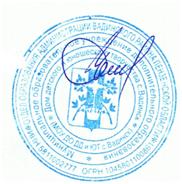 Утверждаю:директор МОУ ДО ДД и ЮТ с.Вадинск_________ О.В.Чуфарова Приказ № __18 от _26.08.2020№ п/пПрограммно-предметные курсыОсновные части планаУровень  освоения познавательныйУровень  освоения познавательный№ п/пПрограммно-предметные курсыОсновные части плана1 год2 год1Вводное занятиеОсновной1082Потешный фольклорОсновной126-3Русский народный календарьОсновной-344Бытовой фольклорОсновной-485Игровой фольклорОсновной-346Народная хореографияОсновной-107Фольклорные посиделкиОсновной88ИтогоИтогоИтого144144№ п/пНазвание разделов тем программыКоличество часовКоличество часовКоличество часов№ п/пНазвание разделов тем программытеорияпрактикавсего1. 1.11.22.2.12.22.32.42.52.62.72.82.93Вводное занятие. Специфика детского фольклораИнструктажи Правила поведения в коллективеПотешный фольклор как часть детского фольклора.Потешки. Освоение песенного материала посиделок.Прибаутки. Освоение песенного материала посиделок.Загадки. Освоение песенного материала посиделок  и его реализация в досуговых формах осенних посиделок и праздниках.Освоение святочного репертуара.Дразнилки.Скороговорки. Считалки.Освоение масленичного репертуара, веснянок. «Масленичные песни». Игры «Шёл козёл по лесу», «Селезень». Молчанки. Игры.  Освоение  элементов пляски: притоп, хлопки, хороводный и дробный шаг.Творческая мастерская «Делу – время, потехе – час». Праздник по мотивам потешного фольклора.22244     464444104211441086661018443388121410101014288Итого:5490144№ п/пНазвание разделов тем программыКоличество часовКоличество часовКоличество часов№ п/пНазвание разделов тем программытеорияпрактикавсего1. 1.11.22.2.12.22.32.43.3.13.23.33.44.4.14.24.34.44.55.5.16.6.1Вводное занятие. Специфика детского фольклораИнструктажи Правила поведения в коллективеРусский народный календарьЗимние праздники, Коляда,Рождество.Новый год. Обряд колядования. КолядкиОбряд святок. Гадания.Беседа о празднике Масленица, масленичные песни Проводы зимы, встреча весны. Весенние заклички.Бытовой фольклорДетские народные песниЗаклички и приговоркиДетская обрядовая песняДетские сказкиИгровой фольклорРолевые игры с игровыми припевами.Ролевые игры с приговорками.Игры- импровизации.Жеребьёвые сговорки.Считалки.Народная хореографияХороводы-игры«Фольклорные посиделки»Подготовка к  фольклорным праздникам111422444442222246111826816666884226222210481220101081010644108Итого:5193144 Название разделов, тем программыМесяц Практика Знакомство  с  предметом; мир  фольклора – мир  народной  мудрости; особенности  народного  пения; простейшие исполнительские навыки. «Мир фольклора – мир народной мудрости». Приветствие. Формы приветствия. Прощание. Формы прощания. Русская традиция называть собеседника по имени-отчеству, а не по должности.  Не говорить об отсутствующих. Проведение инструктажей: по ТБ, по ПБ, по антитеррористическим мероприятиям.Знакомство с правилами поведения в коллективе.Потешный фольклор как часть детского фольклора.Потешки. Потешки как  один  из  видов  народного  творчества, их  назначения.            СентябрьПрибаутки. Прибаутки как  жанр  фольклора,  их  место  в  жизни  детей. Загадки. Загадка как  вид  фольклора,  ее  назначение   и  место   в  жизни  детей.Небылицы. Небылицы как  вид  творчества, их  назначение;  особенности  данного  вида  творчества. Дразнилки Дразнилки  как  вид  творчества, их  назначение;  особенности  данного  вида  творчества. Скороговорки Считалки Молчанки. Молчанки как  вид  народного  творчества;  игры - уговоры, где  проигрывает  тот, кто не обладает  достаточной  выдержкой.  Игры Молчанки. Молчанки как  вид  народного  творчества;  игры - уговоры, где  проигрывает  тот, кто не обладает  достаточной  выдержкой.  Игры Игры Освоение элементов пляски Освоение элементов пляски Игры Творческая мастерская «Делу – время, потехе – час».           Октябрь   Ноябрь Декабрь     Январь Февраль               Март           Апрель               Май Разучивание  слов и мелодий  прибауток. Освоение песенного материала Разучивание  загадок,  изготовление  книжек – малышек  с           загадками; проведение  конкурса  на  самую  интересную музыкальную загадку; сочинение  загадок. Разучивание песен- небылиц и их обыгрываниеРазучивание  дразнилок,  обыгрывание,  работа  над   выразительным  исполнением;  сочинение  дразнилокРазучивание музыкальных  скороговорок. Освоение святочного репертуара.Считалки  как  вид  народного  творчества, их  назначение.Разучивание музыкальных  молчанок. Освоение масленичного репертуара, веснянок.Разучивание молчанок. Народные святочные игрыРазучивание молчанок. Виды  игр,  воплощение  художественного  образа  в  драматическом  действии;  обрядовые  игры, соответствие  игр  календарному  годовому кругу; музыкальные  припевы в играх,  их особенности. обрядовые  игры, соответствие  игр  календарному  годовому кругу; музыкальные  припевы в играх,  их особенности. Освоение элементов русской  пляски: притоп, хлопки, вращение кистей, хороводный и дробный шаг в игровых танцах.Разучивание притопов, хлопков, хороводного и дробного шагов.Фольклорный праздник №п/пНазвание разделов, тем программытеорияпрактикапримечание1.1.11.2Вводное занятие.Инструктажи.Правила поведения в коллективе. Проведение инструктажей: по ТБ, по ПБ, по антитеррористическим мероприятиям.Знакомство с правилами поведения в коллективе.Прослушивание материала, ответы на вопросы.ПрослушиваниеСхемы, план эвакуации.правила2.Русский народный календарьЗнакомство с обрядовыми календарными праздниками: святки, Рождество, Масленица, ВеснянкиПрослушивание материала, ответы на вопросы.презентации3Бытовой фольклорДетские народные песни.Понятие жанра. Классификация детских народных песен. Своеобразие жанра. Заклички и приговорки.Особенности жанров, отличие их друг от друга.Детская обрядовая поэзия.Формы духовного воспитания в старину. Прозвища и дразнилки.Понятие жанров, отличие их друг от друга. Поэтика, условия бытования прозвищ и дразнилок. Детские сказки.Классификация детских сказок. Педагогическая функция детских сказок..Страшилки. Жанровое своеобразие. Классификация страшилок. Значение страшилок в жизни ребёнка.Анализ и разучивание детских народных песен.Анализ и разучивание закличек и приговорок.Чтение текстов детской обрядовой поэзии, их анализ.Чтение, анализ прозвищ и дразнилок.Сказки-импровизации. Чтение сказокЧтение и анализ страшилок.Презентации, аудиоматериал4Игровой Фольклор Формальные ролевые игры без поэтически организованного текста.Особенности жанра. Педагогические функции игры. Поэтизация текстов игр.Формальные ролевые игры с игровыми припевами.Особенности жанра. Формальные ролевые игры с игровыми приговорами. Особенности жанра. Классификация жанра. Игры, заимствованные от взрослых. Жизнеспособность формальных ролевых игр с игровыми припевами. Игры-импровизации. Особенности жанра. Игры-импровизации – зеркало жизни народа. Педагогическая ценность игр-импровизаций. Жеребьёвые сговорки. Понятие и особенности жанра. Генезис жанра и его исследования. Поэтизация текстов сговорок. Считалки.  Жанровое своеобразие считалок. Вариативность считалок. Классификация считалок. Популярность жанра в наши дни.Разучивание игр.Хороводные игры. Разучивание сговорок.Разучивание считалок56Народная хореография Фольклорные посиделкиПерепляс, групповая пляска.Выходка, проходка. Хороводные игрыОтработка движений пляски.Развитие индивидуальности  в движенияхПодготовка к обрядовым праздникамРеквизит 1.Аникин  В.Русский фольклор./ Аникин В.  -  М.:  Худ. Лит., 1985.2.Гилярова Н.Н.Хрестоматия по русскому народному творчеству. /Гилярова Н.Н.– М.: Министерство образования РФ / Управление внешкольного дополнительного образования / Российский союз любительских фольклорных ансамблей ООО Издательство «Родникъ» / Российский союз любительских фольклорных ансамблей, 1996.3.Забылин М.Ю.Русский народ: его обычаи, предания, обряды. /Забылин М.Ю. -М, 2003.4.Камаева Т.Ю.Русский фольклор. Детские музыкальные праздники. /Камаева Т.Ю.- М.: Лайда, 1994.5.Копылова А.В.Русские обычаи, обряды, предания и суеверия. /Копылова А.В. - М: Рипол Классик,  2002.6.Картавцева М.Т.Школа русского фольклора.  Обучение в младших классах.Ч. I /Картавцева М.Т.  – М.: МГУКИ, 1994.7.8.Козак О.Н.Комарова О.Д. Считалки, дразнилки, мирилки. /Козак О.Н. – С.Петербург: Феникс, 2004. Уроки  музыкального фольклора  в  школе. /Комарова О.Д. - Салехард, 2004.9.Кулагина А. В.Русская частушка. /Кулагина А.В. -  М.: Государственный республиканский центр русского фольклора, 1992.10.Круглов Ю.Г.Русские обрядовые песни. Учебное пособие для вузов. /Круглов Ю.Г. – М.: Высшая школа, 1982.11.Медведева М.А.Солнышко-ведрышко. Русские народные песни и хороводы. /Медведева М.А.- М.: Музыка, 1984.12.Медведев Ю.М.Сказки, предания, легенды. /Медведев Ю.М.-  С-Петербург: Эксмо,  2001.13.Мельников М.Н.Русский детский фольклор. /Мельников М.Н.-   М.:Просвещение,1987. 14.Науменко Г.М.Жаворонушки. Выпуски 1-4. /Науменко Г.М. - М.: Советский композитор, 1988. 15.Науменко Г.М.Русские народные детские песни. /Науменко Г.М. -  М.: Центрполиграф,   2001.16.Науменко Г.М.Народные игры с напевами. /Науменко Г.М. -  М.: Лотерея,   2003. 17.Науменко Г.М.Фольклорная азбука. /Науменко Г.М. -  М.: Центрполиграф,   2001.  18.Науменко Г.М.Народные праздники. /Науменко Г.М. -  М.: ВЦХТ, 1999.19.Науменко Г.М.Народный праздничный календарь,  1-2 т. /Науменко Г.М. - М.: Центрполиграф, 1999.20.Панкеев И.Русские игры. /Панкеев И.-  М.: Яуза,  1998.21.Пушкина С.Мы играем и поем. /Пушкина С.– М.: Школьная пресса,  2001.22.Пропп В.Исторические корни волшебной сказки. /Пропп В. -  М.: Лабиринт, 2002.23.Прыгунова Е.Н.Преподавание фольклора. /Прыгунова Е.Н.-  С-Петербург 2001.24.Радынова О.П.Баюшки-баю. /Радынова О.П.– М.: Владос, 1995.25.Рейлли Н.Русские обряды и традиции./Рейлли Н. -  С-Петербург: Невский проспект, 2002.26.Сорокин П.А.Песенные узоры. Выпуски 1-4./Сорокин П.-  М.: Музыка,  1990.27.Щуров В.Сидит дрема./Щуров В. – М.: 1997.28.Щербакова О.С.Музыкальный фольклор и дети. /Щербакова О.С.-  М.: 1987.29.Яковер Л.Б.Справочник по истории Отечества./Яковер Л.Б. – М.: Сфера, 1998.Принята педагогическим советом МОУ ДО ДД и ЮТ с. ВадинскПротокол №__1_ от 26.08.2020 Председатель ____________ Утверждаю:директор МОУ ДО ДД и ЮТ с.Вадинск_________  О.В.Чуфарова Приказ № _18__ от  26.08.2020 № п/пНазвание разделов тем программыКоличество часовКоличество часовКоличество часов№ п/пНазвание разделов тем программытеорияпрактикавсего1. 1.11.22.2.12.22.32.42.52.62.72.82.93Вводное занятие. Специфика детского фольклораИнструктажи Правила поведения в коллективеПотешный фольклор как часть детского фольклора.Потешки. Освоение песенного материала посиделок.Прибаутки. Освоение песенного материала посиделок.Загадки. Освоение песенного материала посиделок  и его реализация в досуговых формах осенних посиделок и праздниках.Освоение святочного репертуара.Дразнилки.Скороговорки. Считалки.Освоение масленичного репертуара, веснянок. «Масленичные песни». Игры «Шёл козёл по лесу», «Селезень». Молчанки. Игры.  Освоение  элементов пляски: притоп, хлопки, хороводный и дробный шаг.Творческая мастерская «Делу – время, потехе – час». Праздник по мотивам потешного фольклора.22244     464444104211441086661018443388121410101014288Итого:5490144Название разделов, тем программыМесяц Практика Знакомство  с  предметом; мир  фольклора – мир  народной  мудрости; особенности  народного  пения; простейшие исполнительские навыки. «Мир фольклора – мир народной мудрости». Приветствие. Формы приветствия. Прощание. Формы прощания. Русская традиция называть собеседника по имени-отчеству, а не по должности.  Не говорить об отсутствующих. Проведение инструктажей: по ТБ, по ПБ, по антитеррористическим мероприятиям.Знакомство с правилами поведения в коллективе.Потешный фольклор как часть детского фольклора.Потешки. Потешки как  один  из  видов  народного  творчества, их  назначения.            СентябрьПрибаутки. Прибаутки как  жанр  фольклора,  их  место  в  жизни  детей. Загадки. Загадка как  вид  фольклора,  ее  назначение   и  место   в  жизни  детей.Небылицы. Небылицы как  вид  творчества, их  назначение;  особенности  данного  вида  творчества. Дразнилки Дразнилки  как  вид  творчества, их  назначение;  особенности  данного  вида  творчества. Скороговорки Считалки Молчанки. Молчанки как  вид  народного  творчества;  игры - уговоры, где  проигрывает  тот, кто не обладает  достаточной  выдержкой.  Игры Молчанки. Молчанки как  вид  народного  творчества;  игры - уговоры, где  проигрывает  тот, кто не обладает  достаточной  выдержкой.  Игры Игры Освоение элементов пляски Освоение элементов пляски Игры Творческая мастерская «Делу – время, потехе – час».           Октябрь   Ноябрь Декабрь     Январь Февраль               Март           Апрель               Май Разучивание  слов и мелодий  прибауток. Освоение песенного материала Разучивание  загадок,  изготовление  книжек – малышек  с           загадками; проведение  конкурса  на  самую  интересную музыкальную загадку; сочинение  загадок. Разучивание песен- небылиц и их обыгрываниеРазучивание  дразнилок,  обыгрывание,  работа  над   выразительным  исполнением;  сочинение  дразнилокРазучивание музыкальных  скороговорок. Освоение святочного репертуара.Считалки  как  вид  народного  творчества, их  назначение.Разучивание музыкальных  молчанок. Освоение масленичного репертуара, веснянок.Разучивание молчанок. Народные святочные игрыРазучивание молчанок. Виды  игр,  воплощение  художественного  образа  в  драматическом  действии;  обрядовые  игры, соответствие  игр  календарному  годовому кругу; музыкальные  припевы в играх,  их особенности. обрядовые  игры, соответствие  игр  календарному  годовому кругу; музыкальные  припевы в играх,  их особенности. Освоение элементов русской  пляски: притоп, хлопки, вращение кистей, хороводный и дробный шаг в игровых танцах.Разучивание притопов, хлопков, хороводного и дробного шагов.Фольклорный праздник Принята педагогическим советом МОУ ДО ДД и ЮТ с. ВадинскПротокол №__1_ от 26.08.2020 Председатель ____________ Утверждаю:директор МОУ ДО ДД и ЮТ с.Вадинск_________  О.В.Чуфарова Приказ № _18__ от  26.08.2020 № п/пНазвание разделов тем программыКоличество часовКоличество часовКоличество часов№ п/пНазвание разделов тем программытеорияпрактикавсего1. 1.11.22.2.12.22.32.43.3.13.23.33.44.4.14.24.34.44.55.5.16.6.1Вводное занятие. Специфика детского фольклораИнструктажи Правила поведения в коллективеРусский народный календарьЗимние праздники, Коляда,Рождество.Новый год. Обряд колядования. КолядкиОбряд святок. Гадания.Беседа о празднике Масленица, масленичные песни Проводы зимы, встреча весны. Весенние заклички.Бытовой фольклорДетские народные песниЗаклички и приговоркиДетская обрядовая песняДетские сказкиИгровой фольклорРолевые игры с игровыми припевами.Ролевые игры с приговорками.Игры- импровизации.Жеребьёвые сговорки.Считалки.Народная хореографияХороводы-игры«Фольклорные посиделки»Подготовка к  фольклорным праздникам111422444442222246111826816666884226222210481220101081010644108Итого:5193144 №п/пНазвание разделов, тем программытеорияпрактикапримечание1.1.11.2Вводное занятие.Инструктажи.Правила поведения в коллективе. Проведение инструктажей: по ТБ, по ПБ, по антитеррористическим мероприятиям.Знакомство с правилами поведения в коллективе.Прослушивание материала, ответы на вопросы.ПрослушиваниеСхемы, план эвакуации.правила2.Русский народный календарьЗнакомство с обрядовыми календарными праздниками: святки, Рождество, Масленица, ВеснянкиПрослушивание материала, ответы на вопросы.презентации3Бытовой фольклорДетские народные песни.Понятие жанра. Классификация детских народных песен. Своеобразие жанра. Заклички и приговорки.Особенности жанров, отличие их друг от друга.Детская обрядовая поэзия.Формы духовного воспитания в старину. Прозвища и дразнилки.Понятие жанров, отличие их друг от друга. Поэтика, условия бытования прозвищ и дразнилок. Детские сказки.Классификация детских сказок. Педагогическая функция детских сказок..Страшилки. Жанровое своеобразие. Классификация страшилок. Значение страшилок в жизни ребёнка.Анализ и разучивание детских народных песен.Анализ и разучивание закличек и приговорок.Чтение текстов детской обрядовой поэзии, их анализ.Чтение, анализ прозвищ и дразнилок.Сказки-импровизации. Чтение сказокЧтение и анализ страшилок.Презентации, аудиоматериал4Игровой Фольклор Формальные ролевые игры без поэтически организованного текста.Особенности жанра. Педагогические функции игры. Поэтизация текстов игр.Формальные ролевые игры с игровыми припевами.Особенности жанра. Формальные ролевые игры с игровыми приговорами. Особенности жанра. Классификация жанра. Игры, заимствованные от взрослых. Жизнеспособность формальных ролевых игр с игровыми припевами. Игры-импровизации. Особенности жанра. Игры-импровизации – зеркало жизни народа. Педагогическая ценность игр-импровизаций. Жеребьёвые сговорки. Понятие и особенности жанра. Генезис жанра и его исследования. Поэтизация текстов сговорок. Считалки.  Жанровое своеобразие считалок. Вариативность считалок. Классификация считалок. Популярность жанра в наши дни.Разучивание игр.Хороводные игры. Разучивание сговорок.Разучивание считалок56Народная хореография Фольклорные посиделкиПерепляс, групповая пляска.Выходка, проходка. Хороводные игрыОтработка движений пляски.Развитие индивидуальности  в движенияхПодготовка к обрядовым праздникамРеквизит 